Obecné zastupiteľstvo v Nýrovciach na svojom zasadnutí zo dňa 21.06.2019 v Uznesení č. 10A:	schvaľuje 1) Záverečný účet obce Nýrovce a celoročné hospodárenie za rok 2018 bez výhrad2) Vyčíslený výsledok hospodárenia3) Obec tvorí rezervný fond z RK vo výške 2.976,00 Eur na rovzoj obce. B:	berie na vedomiestanovisko hlavného kontrolóra obce k Záverečnému účtu obce Nýrovce. 								Ing. Zoltán Fekete								     starosta obce7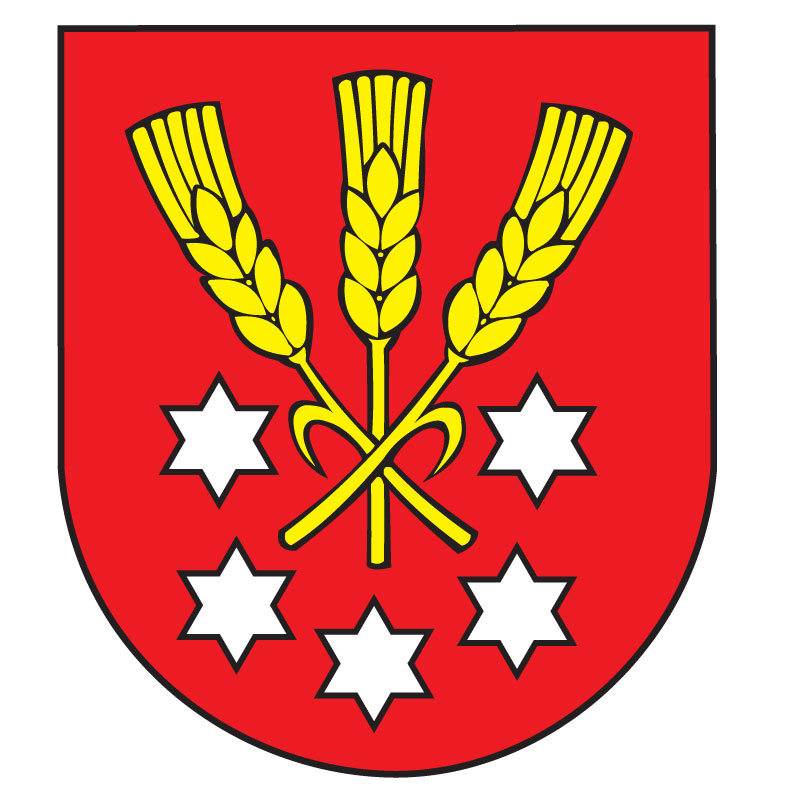 Výpis z Uznesenia                 Obecného zastupiteľstva v Nýrovciach č. 10zo dňa 21.06.2019